.Intro:  Starts on Vocal.. (8 Counts on word Hello)Sequence 32, 32, 16, 32, 32, 8, 32, 16, 32 to end.S1: 1/2, Cross & Behind, Behind & Step, 1/2, Step, 1/2, 1/2, Rock.S2: Recover, 1/2,1/2,1/2,1/2, 1/4, 1/8 Rock, Run,Run,Run.S3: 1/2,Step, 3/8, 1/2, 1/4, Back, Rock, Side, 1/4 Twist, .S4: Reverse Spiral, 1/4 Sweep, Cross, 1/4, 1/2, Step, Step, Touch, Back, Together.Restart 1: on Walls 3 & 8.Dance up to including 6 section 2 then Rock back on Left, rock forward on Right ready to start again.Restart 2: on Wall 6.Dance up to including count 7 Section 1 then step forward on Right ready to start again.***Please Note there is an Easy Version of steps 8-1-2-3 on sections 3&4 ***You can replace these 4 counts for dancers that have difficulty with a full spiral but still wish to enjoy the dance .Back Rock Side, Together, Cross.From The Other Side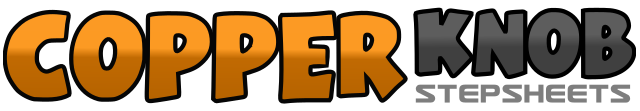 .......Count:32Wall:4Level:Intermediate / Advanced NC2.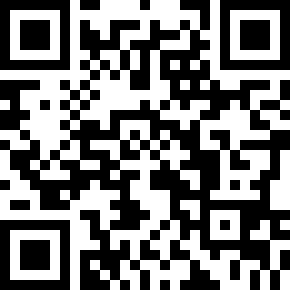 Choreographer:Neville Fitzgerald (UK) & Julie Harris (UK) - October 2015Neville Fitzgerald (UK) & Julie Harris (UK) - October 2015Neville Fitzgerald (UK) & Julie Harris (UK) - October 2015Neville Fitzgerald (UK) & Julie Harris (UK) - October 2015Neville Fitzgerald (UK) & Julie Harris (UK) - October 2015.Music:Hello - Adele : (Single - iTunes)Hello - Adele : (Single - iTunes)Hello - Adele : (Single - iTunes)Hello - Adele : (Single - iTunes)Hello - Adele : (Single - iTunes)........1Make 1/2 turn to Left stepping forward on Left (Sweeping Right from back to front).                                                                        (6.00)2&3Cross step Right over Left, step Left to Left side, cross step Right behind Left (Sweeping Left from front to back).4&5Cross step Left behind Right, step Right to Right side, step forward on Left.6-7Pivot 1/2 turn to Right, step forward on Left.		                                                                                                                             (12.00)8&1Make 1/2 turn to Left stepping back on Right, 1/2 turn to Left stepping forward on Left, rock forward on Right.                                (12.00)2-3Recover back on Left, make 1/2 turn to Right stepping forward on Right. (6.00)4&5Make 1/2 turn to Right stepping back on Left, 1/2 turn to Right stepping forward on Right, 1/2 turn to Right stepping back on Left.(12.00)6-7Make 1/4 turn to Right stepping Right to Right side, make 1/8 turn to Left rocking back on Left. (1.30)8&1Run forward R-L-R.2-3Make 1/2 turn to Right sweeping Left around and touching Left next to Right, step forward on Left. (7.30)4&5Make 3/8 turn to Left stepping back on Right, 1/2 turn to Left stepping forward on Left, 1/4 turn Left stepping Right to Right side.  (6.00)6&7Cross rock Left behind Right, recover on Right, step Left to Left side.8Twist 1/4 turn to Right (Keeping weight on Right)1-2Make full turn reverse spiral to Left (9.00 weight still on Right), step forward on Left sweeping Right another 1/4 turn to Left           (6.00)3Cross step Right over Left.4&5Make 1/4 turn to Right stepping back on Left, 1/2 turn to Right stepping forward Right, step forward on Left.                                    (3.00)6-7Step forward on Right, touch Left toe behind Right.8&Step back on Left, step Right next to Left.8&1Cross rock Right behind Left, recover on Left, step Right to Right side.2-3Step Left next to Right, Cross step Right over Left.